2020 Dolphin Duals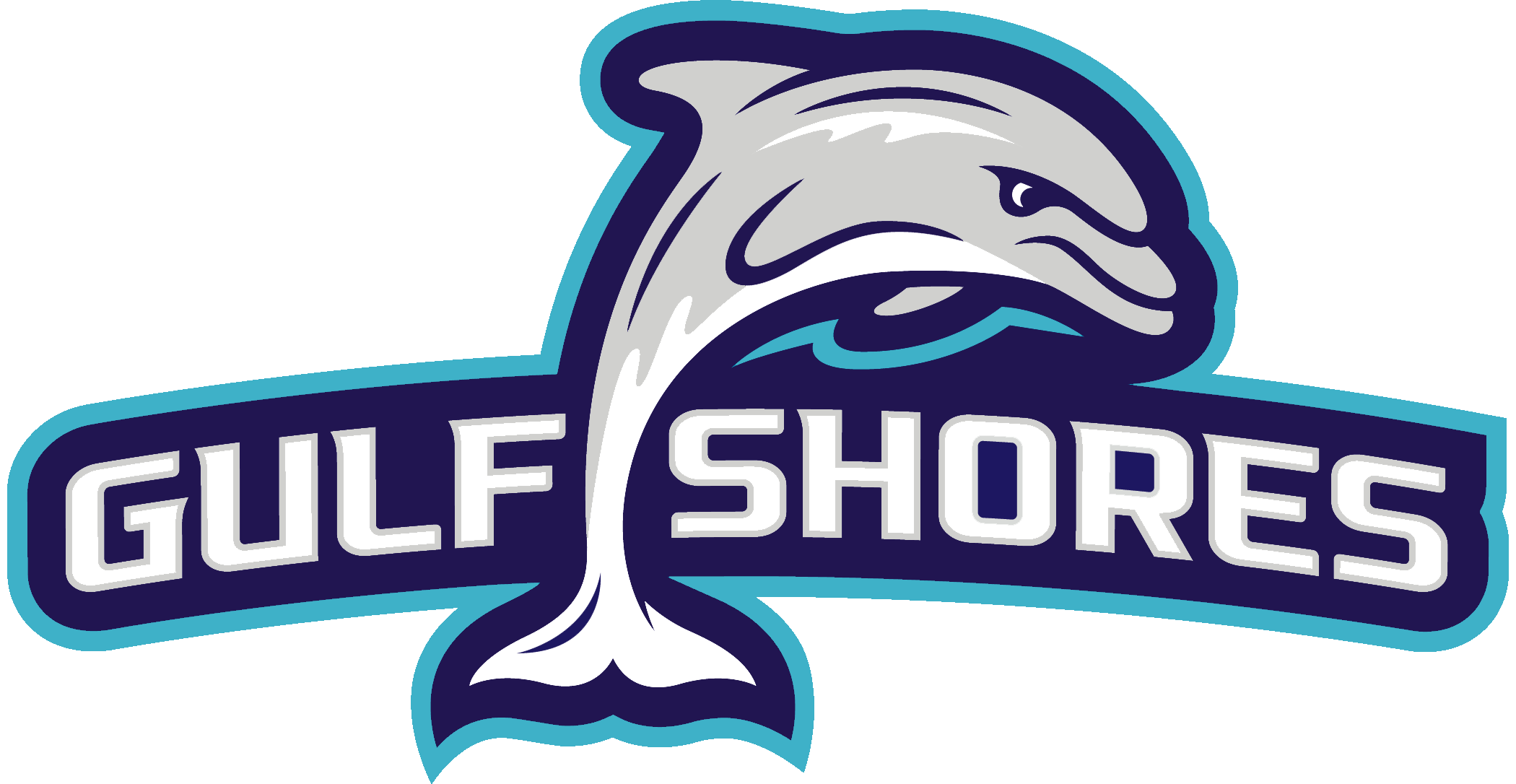 Coaches, Gulf Shores High School will be hosting a Varsity Duals Tournament on January 31st – February 1st, 2020.  Team Awards will be given to the top 4 teamsFormat – Duals Format, pool matches then cross overWhen – Friday January 31st & Saturday, February 1stWhere – Gulf Shores High SchoolCost - $200 per teamTime – Weigh in Friday 4:00pm-5:00pm Start Wrestling at 5:30pmSaturday Weigh in 7:00am-8:00am Start Wrestling 9:00amAdmission – $15 Both day Pass                       $7 Friday Only	         $10 Saturday OnlyHospitality Room – Hospitality room will be provided for coaches, officials, and tournament workers.Hotel Info: https://www.gulfshores.com/events-calendar/sports-commission-website-event/2020-gshs-wrestling-dolphin-duals/If you need any further information please contact me, Britt Shaw at bshaw@gulfshorescityschools.org